Douglas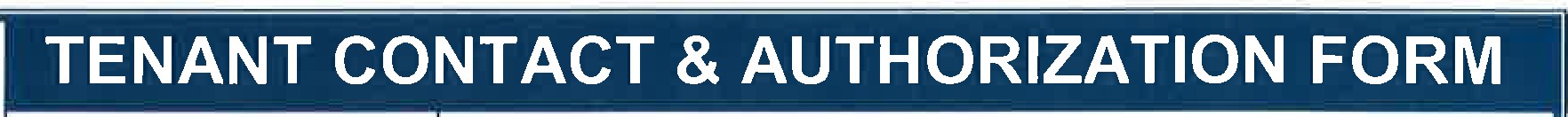 Emmett	Form CT-02	Gateway Los AngelesTo provide us with information about the individuals you have authorized for various purposes, please complete this form, have an authorized person sign it and return it to the Office of the Building.If you need more space, please add additional copies of this form.Please remember to inform us promptly if there are any changes.If you have any questions, please contact the Office of the Building:Phone: 310-826-2587	Fax: 310-820-7472	Email: gla@douglasemmett.com12400 Wilshire Boulevard, Suite 210, Los Angeles, CA 90025Revised 03/13Tenant Name:Contact Phone #:Suite No.:Date:THE FOLLOWING PERSONS ARE DESIGNATED TO ACT ON BEHALF OF THE TENANT AS SPECIFIED BELOW:THE FOLLOWING PERSONS ARE DESIGNATED TO ACT ON BEHALF OF THE TENANT AS SPECIFIED BELOW:THE FOLLOWING PERSONS ARE DESIGNATED TO ACT ON BEHALF OF THE TENANT AS SPECIFIED BELOW:THE FOLLOWING PERSONS ARE DESIGNATED TO ACT ON BEHALF OF THE TENANT AS SPECIFIED BELOW:THE FOLLOWING PERSONS ARE DESIGNATED TO ACT ON BEHALF OF THE TENANT AS SPECIFIED BELOW:NameTitlePhoneCellEmailD    Order billable services and access cards	D    Lease related matters	D   Emergency contact	D   Accounting/Billing	Dother  	D    Order billable services and access cards	D    Lease related matters	D   Emergency contact	D   Accounting/Billing	Dother  	D    Order billable services and access cards	D    Lease related matters	D   Emergency contact	D   Accounting/Billing	Dother  	D    Order billable services and access cards	D    Lease related matters	D   Emergency contact	D   Accounting/Billing	Dother  	D    Order billable services and access cards	D    Lease related matters	D   Emergency contact	D   Accounting/Billing	Dother  	D Order billable services and access cards	D   Lease related matters	D  Emergency contact	D Accounting/Billing Oother  	D Order billable services and access cards	D   Lease related matters	D  Emergency contact	D Accounting/Billing Oother  	D Order billable services and access cards	D   Lease related matters	D  Emergency contact	D Accounting/Billing Oother  	D Order billable services and access cards	D   Lease related matters	D  Emergency contact	D Accounting/Billing Oother  	D Order billable services and access cards	D   Lease related matters	D  Emergency contact	D Accounting/Billing Oother  	D Order billable services and access cards	D   Lease related matters	D  Emergency contact	D Accounting/Billing Oother  	D Order billable services and access cards	D   Lease related matters	D  Emergency contact	D Accounting/Billing Oother  	D Order billable services and access cards	D   Lease related matters	D  Emergency contact	D Accounting/Billing Oother  	D Order billable services and access cards	D   Lease related matters	D  Emergency contact	D Accounting/Billing Oother  	D Order billable services and access cards	D   Lease related matters	D  Emergency contact	D Accounting/Billing Oother  	DOrder billable services  and access cards	D Lease related matters	D   Emergency contact	D   Accounting/Billing	O0therDOrder billable services  and access cards	D Lease related matters	D   Emergency contact	D   Accounting/Billing	O0therDOrder billable services  and access cards	D Lease related matters	D   Emergency contact	D   Accounting/Billing	O0therDOrder billable services  and access cards	D Lease related matters	D   Emergency contact	D   Accounting/Billing	O0therDOrder billable services  and access cards	D Lease related matters	D   Emergency contact	D   Accounting/Billing	O0therD Order billable services and access cards	D  Lease related matters	D  Emergency contact	D Accounting/Billing OotherD Order billable services and access cards	D  Lease related matters	D  Emergency contact	D Accounting/Billing OotherD Order billable services and access cards	D  Lease related matters	D  Emergency contact	D Accounting/Billing OotherD Order billable services and access cards	D  Lease related matters	D  Emergency contact	D Accounting/Billing OotherD Order billable services and access cards	D  Lease related matters	D  Emergency contact	D Accounting/Billing OotherD Order billable services and access cards	D   Lease related matters	D  Emergency contact	D Accounting/Billing Oother  	D Order billable services and access cards	D   Lease related matters	D  Emergency contact	D Accounting/Billing Oother  	D Order billable services and access cards	D   Lease related matters	D  Emergency contact	D Accounting/Billing Oother  	D Order billable services and access cards	D   Lease related matters	D  Emergency contact	D Accounting/Billing Oother  	D Order billable services and access cards	D   Lease related matters	D  Emergency contact	D Accounting/Billing Oother  	D Order billable services and access cards	D   Lease related matters	D  Emergency contact	D Accounting/Billing Oother  	D Order billable services and access cards	D   Lease related matters	D  Emergency contact	D Accounting/Billing Oother  	D Order billable services and access cards	D   Lease related matters	D  Emergency contact	D Accounting/Billing Oother  	D Order billable services and access cards	D   Lease related matters	D  Emergency contact	D Accounting/Billing Oother  	D Order billable services and access cards	D   Lease related matters	D  Emergency contact	D Accounting/Billing Oother  	Tenant Authorized Person:Signature:Tenant Authorized Person:Type/print name & title: